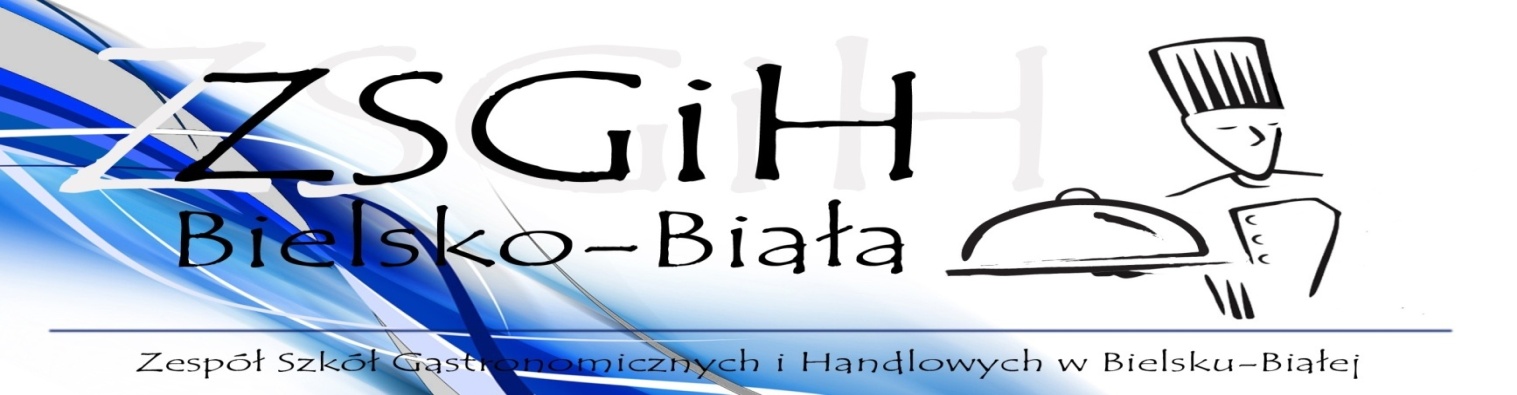 JadłospisZ przyczyn nie przewidzianych jadłospis może ulec zmianie. SKŁAD SUROWCOWY POTRAW DOSTĘPNY U ZLECENIODAWCY.Daniegram.poniedziałek13-11-2023Żurek z ziemniakami i białą kiełbasą(seler gluten,mleko)350poniedziałek13-11-2023Kluski na parze (gluten,jaja)4sztponiedziałek13-11-2023Sos truskawkowy100gruszka1sztwtorek14-11- 2023Zupa pomidorowa z makaronem (seler gluten,mleko)350wtorek14-11- 2023Mielony z piekarnika ( jaja)100wtorek14-11- 2023ziemniaki150wtorek14-11- 2023mizeria(mleko)100wtorek14-11- 2023Kompot  z owocami niskosłodzony200Środa15-11-2023Zupa kalafiorowa z zacierką(seler,gluten,mleko)350Środa15-11-2023Indyk w maślance(gluten,mleko)90/100Środa15-11-2023ziemniaki150Środa15-11-2023Surówka colesław100Środa15-11-2023Kompot z owocami niskosłodzony200Czwartek16-11-2023Zupa ogórkowa ziemniakami (seler,gluten,mleko)350Czwartek16-11-2023Makaron z kurczakiem i pieczarkami(jaja,gluten. mleko)300Czwartek16-11-2023Kompot z owocami niskosłodzony200jabłko1sztPiątek17-11-2023Zupa grysikowa(gluten,seler. )350Piątek17-11-2023Filet z miruny w panierce (gluten. jaja,)100Piątek17-11-2023ziemniaki150Piątek17-11-2023Sałatka z fasolki szparagowej100Kompot z owocami niskosłodzony200